 КАРАР                                                                                  РЕШЕНИЕ23 ғинуар 2019 йыл                   № 197                               23 января 2019 года36-ое заседание	3-ий созывОб избрании главы Администрации и председателя Совета сельского поселения Кшлау-Елгинский сельсовет муниципального района Аскинский район Республики Башкортостан В соответствии с пунктом 1 части 2 статьи 36 Федерального закона                  «Об общих принципах организации местного самоуправления в Российской Федерации»,  пункта 1 статьи 17 Устава сельского поселения Кшлау-Елгинский сельсовет муниципального района Аскинский район Республики  Башкортостан Совет сельского поселения Кшлау-Елгинский сельсовет муниципального района Аскинский район Республики Башкортостан р е ш и л:           1.Избрать Гатина Ильфата Халфатовича, депутата по избирательному округу № 6, главой Администрации сельского поселения Кшлау-Елгинский сельсовет муниципального района Аскинский район Республики Башкортостан.          2. Избрать Гатина Ильфата Халфатовича, депутата по избирательному округу № 6, председателем Совета сельского поселения Кшлау-Елгинский сельсовет муниципального района Аскинский район Республики Башкортостан.3. Отменить решение Совета сельского поселения Кшлау-Елгинский сельсовет муниципального района Аскинский район Республики Башкортостан от 30 ноября 2018 года №183 «Об рассмотрении личного заявления главы сельского поселения и о возложении временного исполнения обязанности главы сельского поселения».4. Контроль исполнения настоящего решения возложить на депутатскую комиссию Совета сельского поселения Кшлау-Елгинский сельсовет муниципального района Аскинский район Республики Башкортостан по соблюдению Регламента Совета, статуса и этики депутата.Председательствующий на заседании Совета сельского поселения Кшлау-Елгинский сельсовет муниципального района Аскинский район                  Республики Башкортостан депутат по избирательному округу №10       				  	М.Ф.Закиров   БАШҠОРТОСТАН РЕСПУБЛИКАҺЫАСҠЫН  РАЙОНЫ   МУНИЦИПАЛЬ РАЙОНЫНЫҢҠЫШЛАУЙЫЛҒА АУЫЛ  СОВЕТЫ АУЫЛ  БИЛӘМӘҺЕ СОВЕТЫ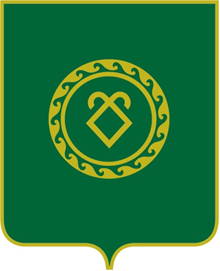 СОВЕТ СЕЛЬСКОГО ПОСЕЛЕНИЯКШЛАУ-ЕЛГИНСКИЙ СЕЛЬСОВЕТМУНИЦИПАЛЬНОГО РАЙОНААСКИНСКИЙ РАЙОНРЕСПУБЛИКИ  БАШКОРТОСТАН